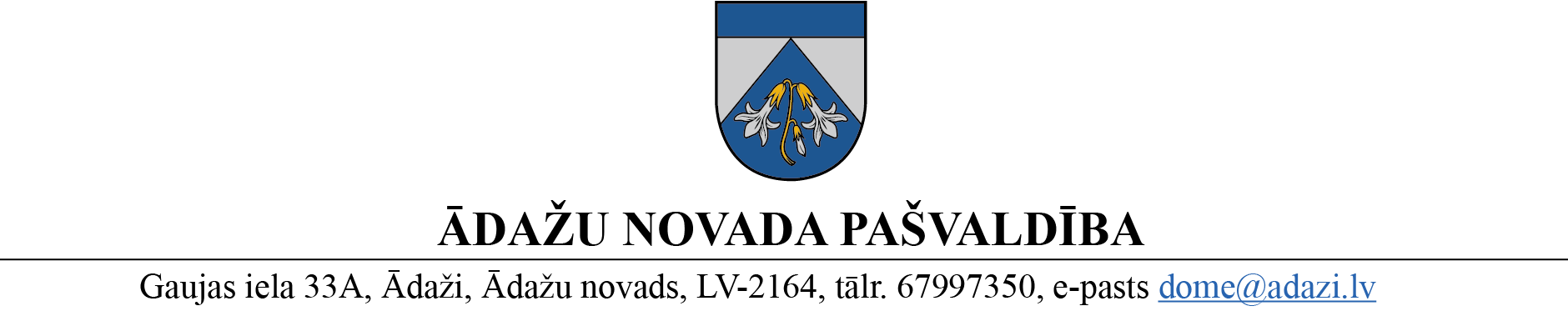 PROJEKTS uz 11.01.2023.Izskatīšanai: Finanšu komitejā 18.01.2023.domē: 25.01.2023.                                   sagatavotājs un ziņotājs: V.KuksLĒMUMSĀdažos, Ādažu novadā2023.gada 25.janvārī                                                                        {{DOKREGNUMURS}}                                                                                		Par nekustamā īpašuma lietošanas mērķa maiņu Draudzības iela 34 zemes vienībaiĀdažu novada pašvaldības dome izskatīja nekustamā īpašuma Draudzības iela 34, Ādaži, Ādažu nov. (turpmāk – Īpašums), īpašnieces [vārds, uzvārds] 2022. gada 28.decembra iesniegumu (pašvaldības reģ. Nr. ĀNP/1-11-1/22/6530), kurā lūgts mainīt Īpašumam 0,3011 ha platībā nekustamā īpašuma lietošanas mērķi no “Individuālo dzīvojamo māju apbūve” uz mērķiem: “Individuālo dzīvojamo māju apbūve” 0,1019 ha platībā, “Zeme, uz kuras galvenā saimnieciskā darbība ir lauksaimniecība” 0,1641 ha platībā un "Ar maģistrālajām elektropārvades un sakaru līnijām un maģistrālajiem naftas, naftas produktu, ķimisko produktu, gāzes un ūdens cauruļvadiem saistīto būvju, ūdens ņemšanas un notekūdeņu attirīšanas būvju apbūve” (kods - 1201) 0,0351 ha platībā. Izvērtējot pašvaldības rīcībā esošo informāciju un ar lietu saistītos apstākļus, tika konstatēts:Nekustamā īpašuma ar kadastra numuru 8044 010 0022 sastāvā ietilpst zemes vienība ar kadastra apzīmējumu 8044 010 0510, platība – 3011 m2 (turpmāk – zemes vienība) un piecas būves ar adresi Draudzības iela 34, Ādaži, Ādažu nov. Atbilstoši Nekustamā īpašuma valsts kadastra informācijas sistēmā reģistrētajai informācijai zemes vienībai ir noteikts nekustamā īpašuma lietošanas mērķis - “Individuālo dzīvojamo māju apbūve” (kods 0601).Apbūvētā zemes vienība, atbilstoši Ādažu novada domes 2018. gada 27. marta saistošo noteikumu Nr.7/2018 „Ādažu novada teritorijas plānojuma grafiskā daļa un teritorijas izmantošanas un apbūves noteikumi” (turpmāk- teritorija plānojums) funkcionālā zonējuma kartē noteiktajam - atrodas Savrupmāju apbūves teritorijā, kur saskaņā ar apbūves noteikumiem -minimālā apbūves zemes platība ir 1200 m2.Saskaņā ar Ministru kabineta 2006. gada 20. jūnija noteikumu Nr. 496 “Nekustamā īpašuma lietošanas mērķu klasifikācija un nekustamā īpašuma lietošanas mērķu noteikšanas un maiņas kārtība” (turpmāk – noteikumi): 2. punktu nekustamā īpašuma lietošanas mērķi (turpmāk – NĪLM) nosaka atbilstoši detālplānojumam, vietējās pašvaldības teritorijas plānojumam vai normatīvajos aktos noteiktajā kārtībā uzsāktai zemes vai būves pašreizējai izmantošanai kadastrālās vērtēšanas vajadzībām, 14.1. apakšpunktu - apbūves zeme ir apbūvēta zeme, kuru atbilstoši zemes likumīgai izmantošanai izmanto būvju, inženierkomunikāciju vai labiekārtojuma uzturēšanai, 28.punktu - ja tikai daļu no zemes vienības izmanto apbūvei, lietošanas mērķi no lietošanas mērķu klases "Apbūves zeme" un tam piekrītošo zemes platību nosaka, ņemot vērā apbūves noteikumos attiecīgajai apbūvei noteiktās prasības vai faktiski apbūvei izmantojamo platību. Pārējās zemes vienības platības lietošanas mērķi nosaka kā neapbūvētai zemes vienībai atbilstoši šo noteikumu 23. un 24.punktā minētajām prasībām.Lai ievērotu vienlīdzīguma principu, ņemot vērā, ka noteiktais NĪLM ietekmē nekustamā īpašuma nodokļa likmi, kā arī noteikumos noteiktās prasības un kārtību par NĪLM noteikšanu vai maiņu, nepieciešams veikt zemes vienībāi noteikto NĪLM maiņu.Pamatojoties uz  Ministru kabineta 2006.gada 20.jūnija noteikumu Nr.496 “Nekustamā īpašuma lietošanas mērķu klasifikācija un nekustamā īpašuma lietošanas mērķu noteikšanas un maiņas  kārtība” 6., 18. un 28. punktu, Ministru kabineta 2012. gada 26. janvāra noteikumu Nr. 47 “Noteikumi par Nekustamā īpašuma valsts kadastra informācijas sistēmas uzturēšanai nepieciešamās informācijas sniegšanas kārtību un apjomu” 4. punktu, teritorijas plānojuma funkcionālajā zonējuma kartē noteikto un ņemot vērā zemes vienības faktisko izmantošanu, kā arī Finanšu komitejas 2023. gada 18. janvāra atzinumu, Ādažu novada pašvaldības domeNOLEMJ:Mainīt nekustamā īpašuma ar kadastra numuru 8044 010 0022 sastāvā esošajai zemes vienībai (platība 3011 m2) ar kadastra apzīmējumu 8044 010 0510 un adresi Draudzības iela 34, Ādaži, Ādažu nov., noteikto nekustamā īpašuma lietošanas mērķi no “Individuālo dzīvojamo māju apbūves zeme” (kods - 0601)  uz:“Individuālo dzīvojamo māju apbūves zeme” (kods - 0601) 1200 m2 platībā; “Zeme, uz kuras galvenā saimnieciskā darbība ir lauksaimniecība” (kods - 0101) 1811 m2 platībā.Atteikt 1. punktā minētājai zemes vienības daļai 351 m2 platībā noteikt papildu lietošanas mērķi "Ar maģistrālajām elektropārvades un sakaru līnijām un maģistrālajiem naftas, naftas produktu, ķimisko produktu, gāzes un ūdens cauruļvadiem saistīto būvju, ūdens ņemšanas un notekūdeņu attirīšanas būvju apbūve” (kods - 1201), to neparedz teritorijas plānojums.Pašvaldības administrācijas Nekustamā īpašuma nodaļai organizēt šajā lēmumā noteikto nekustamā īpašuma lietošanas mērķu reģistrēšanu Nekustamā īpašuma valsts kadastra informācijas sistēmā. Lēmumu var pārsūdzēt Administratīvajā rajona tiesā, Baldones ielā 1A, Rīgā, viena mēneša laikā no tā spēkā stāšanās dienas.Lēmuma izpildes kontroli veikt pašvaldības izpilddirektora 1. vietniekam. Pašvaldības domes priekšsēdētāja                                                                      K.Miķelsone Noraksti:IesniedzējaiĪIN, @ ar e-parakstuJIN –    @ GRN –    @ 